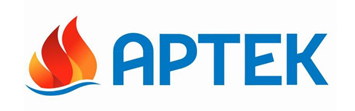 ПРЕСС-РЕЛИЗ5 апреля 2016 г.«Артек» стал крупнейшим работодателем КрымаПо итогам двухлетнего развития в российской юрисдикции Международный детский центр «Артек» стал крупнейшим работодателем «Крыма». Общее число сотрудников центра составило 1850 человек, причем дополнительно за этот период для крымчан было создано 300 рабочих мест в зимнее время и еще 300 будет создано к летнему сезону за счет внешних организаций, обеспечивающих деятельность «Артека».Такие цифры представил 5 апреля 2016 года директор «Артека» Алексей Каспржак на пресс-конференции, посвященной влиянию модернизации детского центра на территориальное развития Крыма.Также он добавил, что только в 2015 году налоговые поступления из «Артека» (отчисления от собственных доходов) составили  около 5% муниципального бюджета г. Ялты и до 0,5% регионального бюджета Республики Крым, что сопоставимо с объемами, отчисляемыми в бюджет крупнейшими налогоплательщиками региона. «Артек» – это федеральный проект, но он реализуется в Крыму, и для нас принципиально важно, чтобы развитие лагеря приносило новые возможности жителям полуострова. Рабочие места, отчисления в бюджет, новые инфраструктурные объекты и образовательные возможности для детей – это вклад «Артека» в положительные изменения ежедневной жизни для каждого жителя Крыма», – заявил на пресс-конференции А.Каспржак.Особая зона внимания руководителей детского центра – жители Гурзуфа, которые составляют основную часть работников лагеря. Здесь показательна динамика роста заработной платы, которую сумел обеспечить «Артек»: если в 2014 г. заработная плата учителя составляла ок. 11 тыс. руб., а врача – ок. 12 тыс. руб., то к концу 2015 года она достигла 27 тыс. и 38 тыс. руб. соответственно. В целом по учреждению за указанный период зарплата выросла более чем в 2 раза.Более 300 детей Гурзуфа и Большой Ялты на постоянной основе обучаются в общеобразовательной школе «Артека», получая доступ к новым образовательным технологиям, профориентационным программам и секциям. Для жителей Крыма открываются спортивные объекты «Артека», в частности, бассейн, рассматривается строительство ледового катка. Юные крымчане становятся участниками крупных детских праздников: только в масштабных новогодних мероприятиях, организованных специально для детей Крыма, приняли участие более 1 300 ребят.«Артек» утвердил постоянную квоту на путевки для крымских детей, которая составляет более 3% от общего числа путевок, поступающих в другие 83 региона России. В 2015 году почти 1000 крымских детей стали артековцами, в том числе 140 из них – жители Гурзуфа.Серьезным вкладом в обновление Крыма стали проекты по инфраструктурному обновлению «Артека». В 2014 году 80 тыс. кв.м зданий и сооружений имели 100%-й износ, а 15 тыс. м. инженерных сетей являлись ветхими. Показательным результатом является ввод в строй новых очистных сооружений, которые существенно улучшат качественные показатели морской воды не только  в акватории «Артека», но и  во всем районе Большой Ялты. Алексей Каспржак отметил, что посредством «Артека» Крым становится притягательным для россиян не только с точки зрения туризма и отдыха, но также как экспериментальная образовательная площадка: «Артек» сегодня – это круглогодичный образовательный центр, и, по сути, лаборатория, где создаются новые образовательные модели. Дети со всей России, пройдя у нас образовательную программу, будет знать и уметь больше, чем их сверстники, а значит, они смогут достичь большего. И это то, что им дает «Артек» и Крым», – заключил директор. ***СправкаГосударственные инвестиции в «Артек» за 2014-2015 гг. составили более 4 млрд руб.
В 2015 году в ходе реконструкции к современным стандартам приведены более 180 тыс. кв.м площадей, в том числе 6 лагерей, 3 столовые, 5 спортивных площадок, физкультурный центр с двумя бассейнами, медицинский корпус, 15 км дорог. За прошедшие годы в «Артеке» была создана автономная система энергообеспечения в 14 дизель-генераторов мощностью 7,6 мВт, что позволило в ситуации перебоев с поставками электроэнергии полностью обеспечивать жизнеобеспечение лагеря в обычном режиме. К лету 2016 года будет завершен капитальный ремонт еще 3 лагерей, состоится ввод в эксплуатацию центра дополнительного образования площадью 6 тыс. кв.м. Начато проектирование нового лагеря «Солнечный», который сможет принять более 1000 детей.«Артек» отказался от принципа коммерческого распределения путевок, который доминировал здесь 20 постсоветских лет. Сегодня за достижения по региональным квотам стать артековцем может каждый ребенок. В 2014 году «Артек» принял 5,9 тыс. детей, в 2015-м в 3 раза больше – около 19 тыс. Планы нынешнего года – около 30 тыс. детей.«Артек» стал кругологодичным образовательным центром, на базе которого создается экспериментальный образовательный модуль межпредметной проектной направленности, который ориентирует знания и компетенции детей на различные прикладные сферы, в том числе космос, информационные технологии, языкознание, культура и искусство, история и география, пр.Пресс-служба ФГБОУ «МДЦ «Артек»Офис в Москве: +7 909 936 97 32Офис в Крыму: +7 978 734 04 44